Taller 8Realicemos las actividades siguientes del texto escolar:Página 136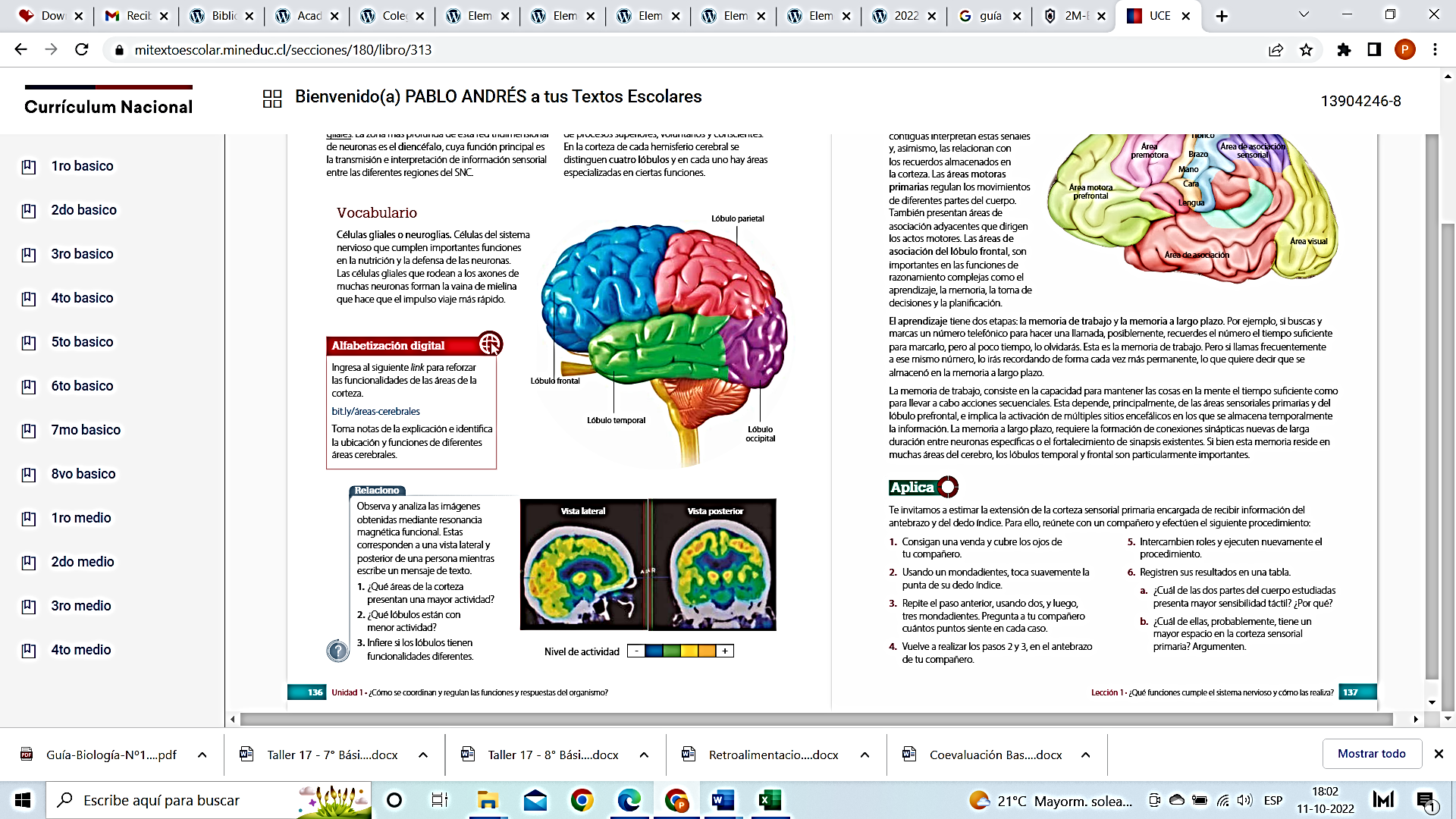 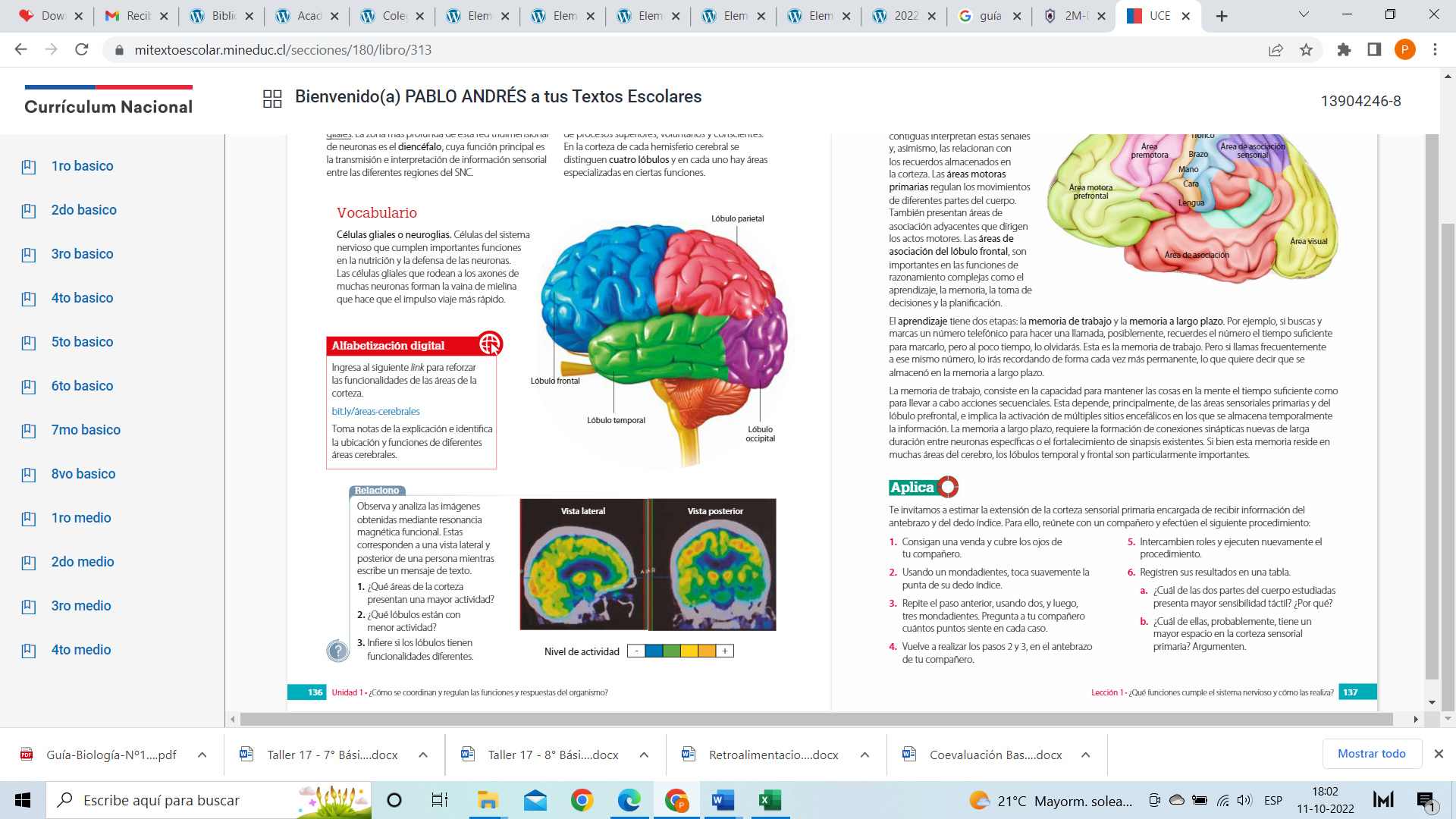 Página 137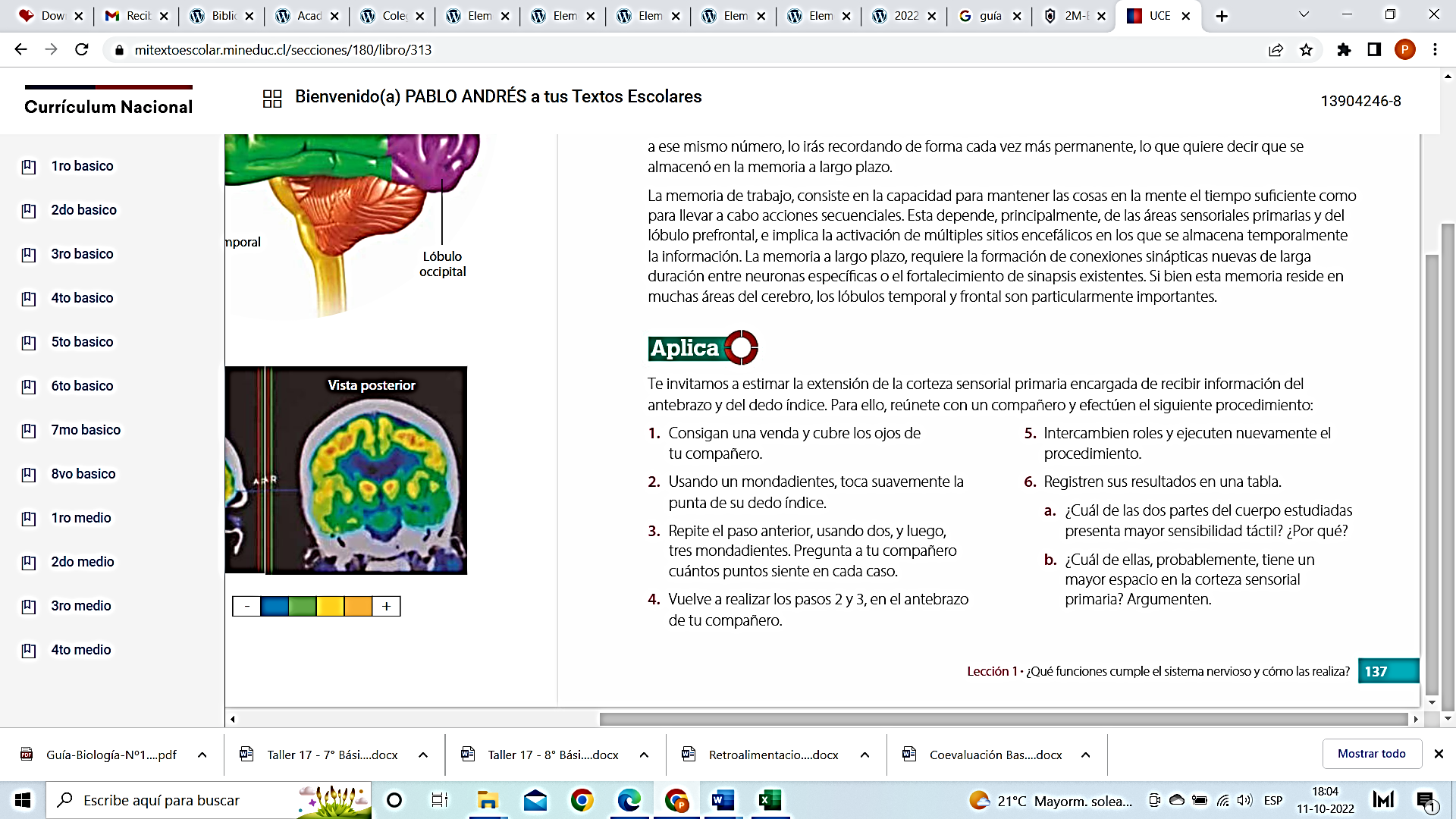 